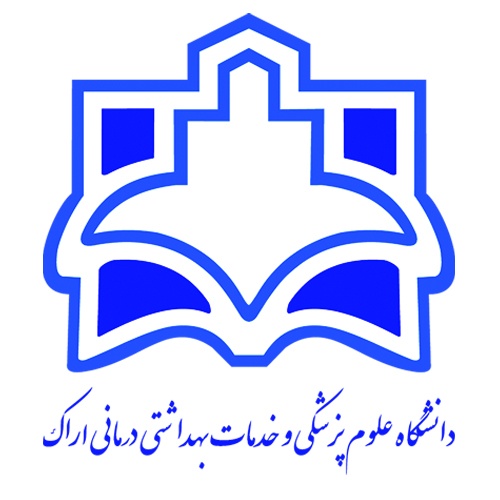 هدف کلی دوره: آشنايي دانشجويان با مفاهيم و اصول مديريت، سيستم هاي مديريتي مرتبط با ايمني و نحوي پياده سازي اين سيستم ها در سازمانمنابع درس:هدف کلی در واقع نشان‌دهنده هدف اصلی آن جلسه تدریس خواهد بود که اصولاً یک هدف کلی نگارش شده و سپس به چند هدف ویژه رفتاری تقسیم می‌شود.اهداف ویژه رفتاری دارای فعل رفتاری، معیار، محتوا و شرایط بوده و در حیطه‌های شناختی، عاطفی و روان حرکتی طراحی می‌شود. این اهداف در تعیین متد و وسایل آموزشی موثر می‌باشند.ارزشیابی بر اساس اهداف میتوانند به صورت آزمون ورودی (آگاهی از سطح آمادگی دانشجویان) ، مرحلهای یا تکوینی (در فرایند تدریس با هدف شناسایی قوت و ضعف دانشجویان) و آزمون پایانی یا تراکمی (پایان یک دوره یا مقطع آموزشی با هدف قضاوت در مورد تسلط دانشجویان) برگزار گردد.عنوان واحد درسی به طوركامل: سيستم هاي مديريت ايمني                                                              11نام دانشکده: بهداشت6نام ونام خانوادگي مدرس / مدرسان: حامد آقائي1تعداد واحد: 212رشته تحصیلی فراگیران: مهندسي بهداشت حرفه اي و ايمني كار7آخرین مدرک تحصیلی: دكتراي تخصصي2تعداد جلسه: 1613مقطع: كارشناسي پیوسته8رشته تحصیلی: مهندسي بهداشت حرفه اي 3عنوان درس پیش نیاز: -14نیمسال تحصیلی: اول 14029مرتبه علمی: استاديار4تاریخ ارائه: دوشنبه هر هفته15تعدادفراگیران: 1710گروه آموزشی: مهندسي بهداشت حرفه اي و ايمني كار5شماره جلسهاهداف جزئیاهداف ويژه رفتاريارزیابی آغازینروش تدریس وسایل آموزشیشيوه ارزشيابيشيوه ارزشيابيشماره جلسهاهداف جزئیاهداف ويژه رفتاريارزیابی آغازینروش تدریس وسایل آموزشیتکوینی و پایانیدرصد1 آشنايي با مفاهيم اوليه  و ا و ساختار سازمان استاندارد در سطح بین‌المللی و ملی دانشجو بتواند:1- مفهوم، فوائد و اهداف استاندارد را شرح دهد.2- انواع استانداردها (کارخانه ای، شرکتی، ملی، منطقه‌ای و بین‌المللی) را شرح دهد.3- تاریخچه استاندارد در جهان و ایران را توضيح بدهد.4- ساختار سازمان بین‌المللی استاندارد را توضيه بدهد.5- ساختار موسسه استاندارد و تحقیقات صنعتی ایران را بشناسند.6- انواع استانداردهای مطرح در زمینة ایمنی و بهداشت شغلی در جهان را بشناسند.پرسش از دانشجويان  در ابتداي جلسهسخنرانی کلاسیک بحث گروهیويدئوپروژكتوروايت بودرد و ماژيكپرسش و پاسخ، تكليف پروژه و آزمون پاياني 30 درصد70 درصد2آشنايي با اصطلاحات، انواع سیستم‌های مدیریت و کلیات استقرار آن1- اصطلاحات سیستم‌های مدیریتی (سیستم مدیریتی، هدف ،خطی مشی، اهداف، ویژگی‌های اهداف و ...) را توضيح بدهد.2- چرخة دمینگ را شرح بدهد.3- تاریخچة سیستم‌های مدیریتی را شرخ بدهد.4- انواع سیستم‌های مدیریت مرتبط با کیفیت، ایمنی و بهداشت حرفه‌ای و محیط زیست را توضيح بدهد.5- مفهوم و مزایای ادغام و یکپارچه‌سازی سیستم‌های مدیریتی را توضيح بدهد.6- کلیات استقرار سیستم های مدیریتی و مراحل اقدام جهت دریافت گواهینامه سیستم‌های مدیریتی را توضيح بدهد.پرسش از دانشجويان  در ابتداي جلسهسخنرانی کلاسیک بحث گروهیويدئوپروژكتوروايت بودرد و ماژيكپرسش و پاسخ، تكليف پروژه و آزمون پاياني 30 درصد70 درصد3آشنايي با انواع و شیوه مستندسازی در سیستم‌های مدیریتی 1-  انواع مستندات در سیستم‌های مدیریتی را شرح بدهد.2- شیوه مستندسازی و نحوه تهیه کدگذاری مستندات را توضيح بدهد.3- شیوه تهیه و قالب روش اجرایی و دستورالعمل را توضيح بدهد. 4- تفاوت بین دستوالعمل و روش اجرایی و نیز مدرک و سابقه را توضيح بدهد.پرسش از دانشجويان  در ابتداي جلسهسخنرانی کلاسیک بحث گروهیويدئوپروژكتوروايت بودرد و ماژيكپرسش و پاسخ، تكليف پروژه و آزمون پاياني 30 درصد70 درصد4آشنايي با تعاریف، نحوه تهیه برنامه ممیزی و نحوة انجام ممیزی1- تعاریف و ا صطلاحات مربوط به ممیزی را شرح بدهد.2- نحوه تهیه برنامه ممیزی و مدیریت برنامه ممیزی را توضيح بدهد.3- نحوه انجام ممیزی و تهیه، تصویب و توزیع گزارش ممیزی را شرح بدهد.4- نحوه انجام اقدامات پیگیری و بعد از ممیزی را شرح بدهد.پرسش از دانشجويان  در ابتداي جلسهسخنرانی کلاسیک بحث گروهیويدئوپروژكتوروايت بودرد و ماژيكپرسش و پاسخ، تكليف پروژه و آزمون پاياني 30 درصد70 درصد5آشنايي با اصطلاحات و الزامات ISO 45001 استقرار سیستم مزبور آشنا شوند.1- اصطلاحات مربوط به سیستم مدیریت ایمنی و بهداشت شغلی (ISO 45001 ) را شرح بدهد.2- دامنه کاربرد سیستم مدیریت ایمنی و بهداشت شغلی را شرح بدهد.3- مزایای استقرار سیستم مدیریت ایمنی و بهداشت شغلی در سازمان‌ها را شرح بدهد.4- الزامات سیستم مدیریت ایمنی و بهداشت شغلی (ISO 45001) را براساس چرخة دمینگ شرح بدهد.پرسش از دانشجويان  در ابتداي جلسهسخنرانی کلاسیک بحث گروهیويدئوپروژكتوروايت بودرد و ماژيكپرسش و پاسخ، تكليف پروژه و آزمون پاياني 30 درصد70 درصد6آشنايي با اصطلاحات و الزامات ISO 45001 استقرار سیستم مزبور الزامات بند 1  (دامنه) استاندارد را شرح بدهد.الزامات بند 2  (منابع هنجار) استاندارد را شرح بدهد.پرسش از دانشجويان  در ابتداي جلسهسخنرانی کلاسیک بحث گروهیويدئوپروژكتوروايت بودرد و ماژيكپرسش و پاسخ، تكليف پروژه و آزمون پاياني 30 درصد70 درصد7آشنايي با اصطلاحات و الزامات ISO 45001 استقرار سیستم مزبور الزامات بند 3  (اصطلاحات و تعاريف) استاندارد را شرح بدهد.پرسش از دانشجويان  در ابتداي جلسهسخنرانی کلاسیک بحث گروهیويدئوپروژكتوروايت بودرد و ماژيكپرسش و پاسخ، تكليف پروژه و آزمون پاياني 30 درصد70 درصد8آشنايي با اصطلاحات و الزامات ISO 45001 استقرار سیستم مزبور الزامات بند 4  (زمینه و محتوای سازمان) استاندارد را شرح بدهد.پرسش از دانشجويان  در ابتداي جلسهسخنرانی کلاسیک بحث گروهیويدئوپروژكتوروايت بودرد و ماژيكپرسش و پاسخ، تكليف پروژه و آزمون پاياني 30 درصد70 درصد9آشنايي با اصطلاحات و الزامات ISO 45001 استقرار سیستم مزبور الزامات بند 5  (رهبری و مشارکت کارکنان) استاندارد را شرح بدهد.پرسش از دانشجويان  در ابتداي جلسهسخنرانی کلاسیک بحث گروهیويدئوپروژكتوروايت بودرد و ماژيكپرسش و پاسخ، تكليف پروژه و آزمون پاياني 30 درصد70 درصد10آشنايي با اصطلاحات و الزامات ISO 45001 استقرار سیستم مزبور الزامات بند 6  (برنامه ريزي) استاندارد را شرح بدهد.پرسش از دانشجويان  در ابتداي جلسهسخنرانی کلاسیک بحث گروهیويدئوپروژكتوروايت بودرد و ماژيكپرسش و پاسخ، تكليف پروژه و آزمون پاياني 30 درصد70 درصد11آشنايي با اصطلاحات و الزامات ISO 45001 استقرار سیستم مزبور الزامات بند 6  (برنامه ريزي) استاندارد را شرح بدهد.پرسش از دانشجويان  در ابتداي جلسهسخنرانی کلاسیک بحث گروهیويدئوپروژكتوروايت بودرد و ماژيكپرسش و پاسخ، تكليف پروژه و آزمون پاياني 30 درصد70 درصد12آشنايي با اصطلاحات و الزامات ISO 45001 استقرار سیستم مزبور الزامات بند 7 (پشتيباني) استاندارد را شرح بدهد.پرسش از دانشجويان  در ابتداي جلسهسخنرانی کلاسیک بحث گروهیایويدئوپروژكتوروايت بودرد و ماژيكپرسش و پاسخ، تكليف پروژه و آزمون پاياني 30 درصد70 درصد13آشنايي با اصطلاحات و الزامات ISO 45001 استقرار سیستم مزبور الزامات بند 8  (عمليات) استاندارد را شرح بدهد.پرسش از دانشجويان  در ابتداي جلسهسخنرانی کلاسیک بحث گروهیويدئوپروژكتوروايت بودرد و ماژيكپرسش و پاسخ، تكليف پروژه و آزمون پاياني 30 درصد70 درصد14آشنايي با اصطلاحات و الزامات ISO 45001 استقرار سیستم مزبور الزامات بند 9 (ارزيابي عملكرد) استاندارد را شرح بدهد.پرسش از دانشجويان  در ابتداي جلسهسخنرانی کلاسیک بحث گروهیويدئوپروژكتوروايت بودرد و ماژيكپرسش و پاسخ، تكليف پروژه و آزمون پاياني 30 درصد70 درصد15آشنايي با اصطلاحات و الزامات ISO 45001 استقرار سیستم مزبور الزامات بند 10  (بهبود) استاندارد را شرح بدهد.پرسش از دانشجويان  در ابتداي جلسهسخنرانی کلاسیک بحث گروهیويدئوپروژكتوروايت بودرد و ماژيكپرسش و پاسخ، تكليف پروژه و آزمون پاياني 30 درصد70 درصد16آشنايي با اصطلاحات و الزامات استاندارد مديريت ايمني فرايندالزامات 14 گانه استاندارد مديريت ايمني فرايند را شرح بدهد.سخنرانی کلاسیک بحث گروهیردیفعنوان1سيستم هاي مديريت يكپارچه، جهانگيري و نوروزي2ايمني كاربردي و شاخص هاي عملكرد در صنعت، حبيبي3ISO 45001 (2018)45